Our Ref: FS/ECFebruary 2018Dear ApplicantPost of:  Teacher of Technology (Required for September 2018)Thank you for your interest in the post of Teacher of Technology at The Hermitage Academy. I hope you find the information provided useful.Please complete the application form and return this to me at the Academy along with a supporting statement (include in application form) indicating your suitability to fulfil this role and detailing what qualities you could bring to the post.Please note also that you must complete the Disqualification from Caring for Children Regulations (DCCR) Disclosure form and return this with your completed application form (this can be scanned and emailed to ecunnison@thehermitageacademy.net).Candidates should provide the names, addresses, telephone numbers and email address of two referees, one of which should be your current Head Teacher if appropriate. All newly appointed staff will be subject to the usual Disclosure and health checks.Your completed application, together with your supporting letter (which can be emailed to ecunnison@thehermitageacademy.net), should reach me by 9.00 am on Tuesday 20th February 2018.  Interviews will be held on Tuesday 27th February 2018.I hope you decide to make a firm application for this post and I look forward to meeting the successful candidates in due course. Yours sincerely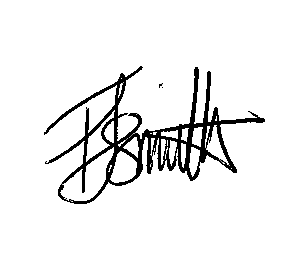 Felicity Smith Principal